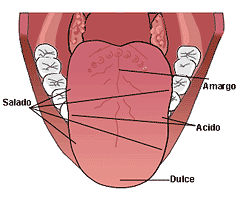 El gusto nos permite distinguir el sabor de todo lo que comemos o chupamos. Muchas veces actúa conjuntamente con el olfato.El órgano del gusto es la lengua, concretamente las papilas gustativas que la recubren.Las papilas gustativas son esos granitos que tenemos en la lengua, las papilas transmiten los sabores al nervio gustativo y éste envía la información al cerebro.Los cuatro sabores básicos son: dulce, salado, ácido y amargo.Para poder apreciar bien los sabores han de estar mezclado en agua o saliva.